To be offered on AuctionsPlus Friday 10th July 2015A/c Hazeldean PTY LTD, Cooma NSWHazeldean Heifers300 AA HeifersTo be offered in weight rangesFor more details contact:Gary Evans – 0427 994 429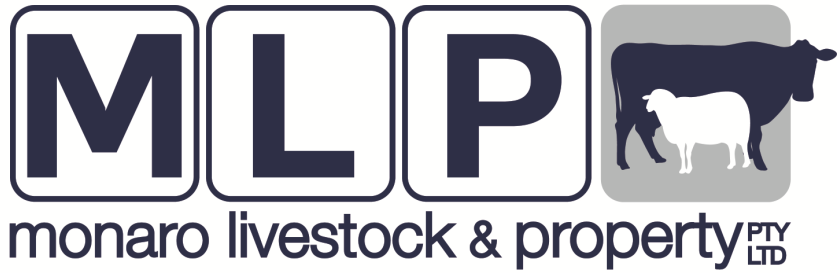 